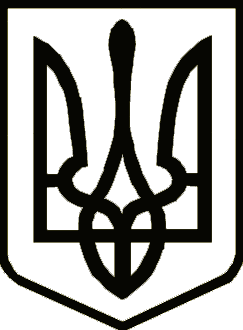 УкраїнаНОСІВСЬКА  МІСЬКА РАДА
Носівського району ЧЕРНІГІВСЬКОЇ  ОБЛАСТІРІШЕННЯ(тридцять третя сесія сьомого скликання)16 лютого  2018 року                    м.Носівка                                   №33/33/VІІПро затвердження висновків незалежної оцінки вартості об’єктів комунальної власності	Відповідно до статті 26 Закону України «Про місцеве самоврядування в Україні», Закону України «Про оренду державного та комунального майна», з метою ефективного використання майна комунальної власності,  міська рада  вирішила:1. Затвердити висновок незалежної оцінки про вартість частини адмінбудинку колишнього відділу агропромислового розвитку загальною площею 858,5 кв.м., за адресою: м. Носівка, вул. Центральна,4, в сумі 1854360,00 грн. (один мільйон  вісімсот п’ятдесят чотири тисячі триста шістдесят 00 коп.) без ПДВ, для цілей оренди.2.  Контроль за виконанням даного  рішення покласти на комісію з питань житлово-комунального господарства, комунального майна,  благоустрою, архітектури, будівництва, транспорту, зв’язку та сфери послуг. Міський голова                                                                       В.М.Ігнатченко        